ATZINUMS Nr. 22/9-3.6/110par atbilstību ugunsdrošības prasībāmAtzinums iesniegšanai derīgs sešus mēnešus.Atzinumu var apstrīdēt viena mēneša laikā no tā spēkā stāšanās dienas augstākstāvošai amatpersonai:Atzinumu saņēmu:20____. gada ___. ___________DOKUMENTS PARAKSTĪTS AR DROŠU ELEKTRONISKO PARAKSTU UN SATURLAIKA ZĪMOGU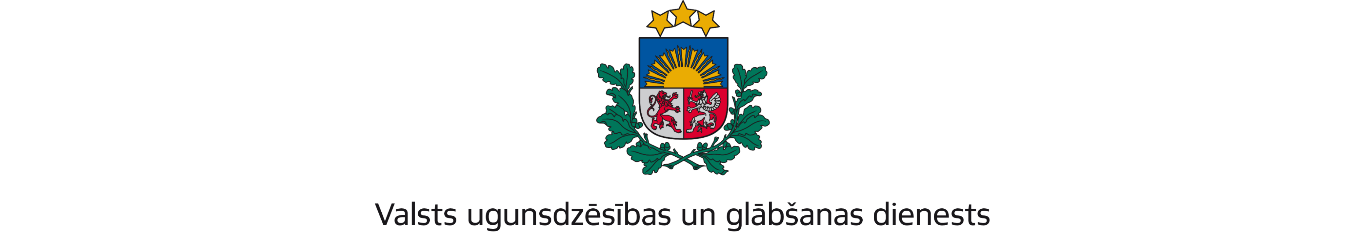 LATGALES REĢIONA PĀRVALDERīgas iela 1/3, Daugavpils, LV-5401; tālr.: 65455850; e-pasts: latgale@vugd.gov.lv; www.vugd.gov.lvLudzāSporta skola "Salaspils Swim Team"(izdošanas vieta)(juridiskās personas nosaukums vai fiziskās personas vārds, uzvārds)26.07.2023.Reģ.nr. 40008271145(datums)(juridiskās personas reģistrācijas numurs)Nometņu iela 50 - 21, Salaspils, Salaspils novads, Latvija, LV-2121(juridiskās vai fiziskās personas adrese)1.Apsekots: Ludzas 2.vidusskolas dienesta viesnīca(apsekoto būvju, ēku vai telpu nosaukums)2.Adrese: Ludzas novads, Ludzas, Blaumaņa iela 4A3.Īpašnieks (valdītājs): Ludzas novada pašvaldība,(juridiskās personas nosaukums vai fiziskās personas vārds, uzvārds)Ludzas novads, Ludza, Raiņa iela 16, reģ.nr. 90000017453(juridiskās personas reģistrācijas numurs un adrese vai fiziskās personas adrese)4.Iesniegtie dokumenti: Andreja Latiševa (apl.nr.116-01141) 16.jūlija elektroniski iesniegts iesniegums5.Apsekoto būvju, ēku vai telpu raksturojums: U2a ugunsnoturības pakāpes ēka, dzīvojamās istabiņas, ugunsdrošības ierīces un sistēmas.6.Pārbaudes laikā konstatētie ugunsdrošības prasību pārkāpumi: ugunsdrošību reglamentējošo normatīvo aktu prasību pārkāpumi nav konstatēti.7.Slēdziens: Ludzas 2.vidusskolas dienesta viesnīcas telpas atbilst diennakts nometnes rīkošanai.8.Atzinums izsniegts saskaņā ar: Ministru kabineta 2009.gada 1.septembra noteikumu N.981 “Bērnu nometņu organizēšanas un darbības kārtība” 8.punkta 5.apakšpunkta prasībām(normatīvais akts un punkts saskaņā ar kuru izdots atzinums)9.Atzinumu paredzēts iesniegt: Pēc pieprasījuma.(iestādes vai institūcijas nosaukums, kur paredzēts iesniegt atzinumu)Valsts ugunsdzēsības un glābšanas dienesta Latgales reģiona pārvaldes priekšniekam, Rīgas ielā 1/3, Daugavpilī, LV-5401.(amatpersonas amats un adrese)Valsts ugunsdzēsības un glābšanas dienesta Latgales reģiona pārvaldes Ugunsdrošības uzraudzības un Civilās aizsardzības nodaļas inspektorsSergejs Sorokins(amatpersonas amats)(paraksts)(v. uzvārds)(juridiskās personas pārstāvja amats, vārds, uzvārds vai fiziskās personas vārds, uzvārds; vai atzīme par nosūtīšanu)(paraksts)